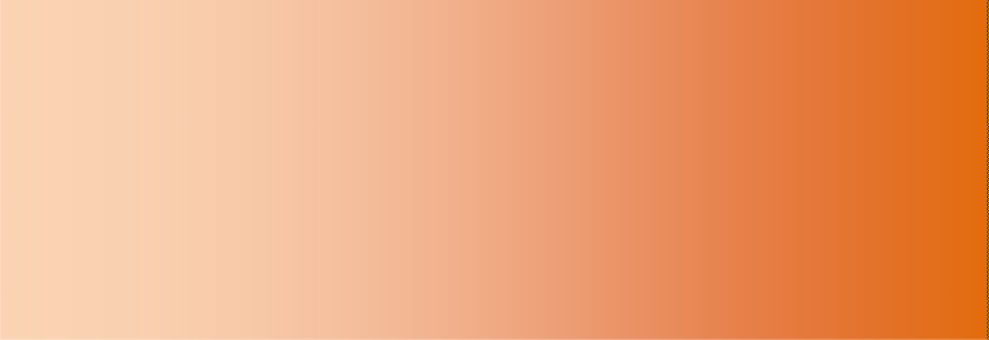 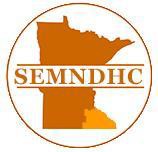 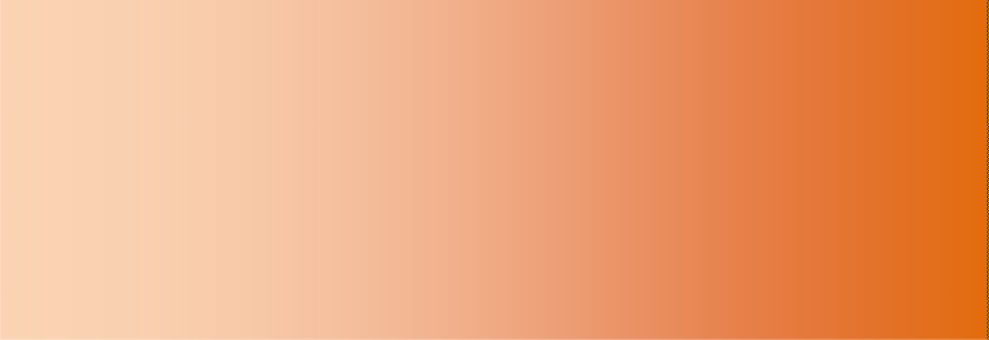 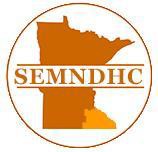 Continuity Staffing Plan Template & GuidelineApproved June 10, 2020Continuity Staffing Plan Template[Organization Name]Date:IntroductionPurposeThis plan is designed to coordinate strategies to ensure continuity of operations. The plan takes an all-hazards approach that addresses natural, manmade, and technological hazards. Implementation of an organization’s continuity plan will be based on the needs of the incident and resources available.ObjectivesReduce the overall impact of an emergency/disaster on employees, patients/residents, partners, and stakeholders and,Decrease the time it takes to restore full operational capacity.IntroductionDuring a disaster, the organization may face staffing shortages for a variety of reasons—staff may not be able to get in to work, may be ill, or may need to take care of their own families during the emergency.  This plan cannot work without additional supporting plans, guidelines and policies.A communication plan to notify staff about the emergency and for calling in off-duty staff.A policy supporting families of staff to encourage staff to come to work. Consider including: daycare support for dependents, sleeping accommodations at the facility to minimize travel time and limit exposure of vulnerable family members, or providing local hotel reimbursement, and/or sheltering at the facility and/or evacuating with the facility for family members.A training plan to cross-train staff to fulfill different roles in case the primary person responsible for a given function is not available.Disaster credentialing and privileging policy - including degree of supervision required, clinical scope of practice, mentoring and orientation, electronic medical record access, and verification of credentials.Participate with regional healthcare coalition and sign mutual aid agreements with other organizations.Encourage employee preparedness planning (CDC.gov, MDH.gov, www.ready.gov).Cache adequate personal protective equipment (PPE) and support supplies.When determining critical functions in the next section, consider whether external staffing support could fulfill some staff functions in the event of a severe staffing shortage, and develop guidelines specifying which tasks this external staff can and cannot do.  Training or on-the-job guide sheets should be developed for any tasks that could be completed by staff members from a different agency.Critical FunctionsCritical Functions are the job functions that your organization does on a normal, day to day basis to deliver your primary purpose/mission (e.g., patient/resident care, registration/admissions, billing, critical administrative support functions, etc.). Delivery of these services must continue without interruption or resume quickly following a disruption. Ensure you address all areas within the organization such as clinical care, food services, building operations, housekeeping, administrative operations and any other function that can’t be postponed or delayed. Please add lines as appropriate to provide more specificity. (See Figure 1 for guidance)Delegation of Authority/Order of SuccessionThe positions listed below will succeed to the key position in the order listed, in any emergency/disaster situation in which the key individuals are unavailable to perform their duties. (See Figure 2 for guidance)Delegation of authority begins when established channels of direction are disrupted and ends when these established channels have resumed. All persons (by position) listed will have authority to operate in the position they are assuming to the fullest extent possible until they are relieved by the next highest-ranking individual. Staffing Contingency PlanFor the critical functions listed above, identify alternative processes that can minimize dependence on normal staffing numbers.During an emergency or disaster, personnel resources may be limited. The following table identifies the minimum personnel required to maintain critical functions. Please also consider contractors in your area.(See Figure 3.1 & 3.2 for guidance)ResponseDuring an emergency the following procedures will be used to help maintained the minimum staffing listed above.This response will cover the continuum of care, from conventional care, transitioning to contingency care and finally crisis care.  For more detail on this concept of operations see MDH Crisis Standards of Care CONOPS (PDF).Department leadership will be notified of any anticipated shortage who will determine when and which parts of this plan to activate. Conventional - Before the crisis, the facility will take proactive steps to minimize the risk of having to move into crisis staffing including:Identify potential risks to staffing specific to that agency.  These might include current staffing challenges, knowledge gaps for patient/resident management for potential threats, high census, and feelings of isolation from local and regional support.Developing contingency staffing and resident placement plans with neighboring facilities. Maintain emergency contact numbers for:all staffsystem and/or sister facilities as applicablestaffing agenciesother local emergency staffing resourcesfamily members in those cases where a patient/resident could be cared for at home as a temporary measureRoutinely sharing information with staff about the current situation and the steps the organization has put into place for staff safety. Develop just-in-time training that can be provided to supplemental staff for emergency orientation to ensure they understand their roles, policies, and procedures; thereby maximizing efficiency of operations and reducing workplace safety risks. It is essential that workers receive training prior to participating in operations in the facility in infection control procedures including the donning, doffing, usage, and disposal of the PPE they will wear. Create and share the list of staff requirements for external personnel working at your facility with any “supplemental nurse staffing agencies” (i.e. BLS, vaccinations, etc.) so they can cross reference staff requirements.Contacting staffing agencies/“supplemental nurse staffing agencies” (SNSA) for assistance. These agencies have a variety of healthcare staff that can provide needed coverage. Sign a contract with at least one, preferably more than one.Ask what the ability is for these agencies to provide last minute coverage. Check on how this availability changes during the crisis.This is an SNSA list on the MDH Health Care Provider Directory at: https://www.health.state.mn.us/facilities/regulation/directory/providerselect.html. It is recommended that you choose “select all” under step two to get a complete list.Contingency - If staffing shifts become an issue:Organization staff will be notified of the staffing shortage and asked to work additional hours (not to exceed __ hours per day or __ hours per week).Be sure to allow adequate rest and recuperation time for staff members between shifts. Staff will be asked not to take voluntary time off during the pandemic. [Consider suspending the cap on vacation so staff can continue to accrue vacation even if they cannot spend it down at this time].Consider offering bonuses or overtime pay for critical shortages while mindful of staff health and burnout.Consider offering other perks for taking extra shift (such as child care support).Consider shift changes such as implementing 12-hour shifts.Institute additional support for staff that might prevent staff from reporting to work such as transportation or housing if a staff member lives with vulnerable individuals.Postpone or stop all non-essential functions and reassign those staff to critical functions. If staffing continues to be a challenge, other lower priority functions will be deferred.Focus Staff Time on Core Clinical Duties (Conserve)Minimize meetings and relieve administrative responsibilities not related to incident.Implement efficient medical documentation methods appropriate to the incident.Cohort residents to conserve PPE and reduce staff PPE donning/doffing time and frequency.Use Supplemental Staff (Substitute)Bring in equally trained staff (supplemental staff, retired nurses, and others as identified).Equally trained staff from administrative positions.Adjust personnel work schedules (longer but less frequent shifts, etc.) if this will not result in skill/PPE compliance deterioration.Use family members/lay volunteers or staff in other roles (PT, OT, RT, SLP, administrative support staff) to provide basic resident hygiene and feeding – releasing staff for other duties as appropriate within restricted access guidelines.Adapt Focus Staff Expertise on Core Clinical Needs (Conserve)Personnel with specific critical skills should concentrate on those skills; specify job duties that can be safely performed by other medical professionals using alternatives listing above in Staffing Contingency Plan section.Have nursing staff oversee larger numbers of less-specialized staff and residents.Implement technology for virtual and telemedicine options to address care by providers, hospice and consultations as available.Restrict elective appointments and procedures.Reduce documentation requirements.Use Alternative Personnel to Minimize Changes to Standard of Care (Adapt)Use less trained personnel with appropriate mentoring and just-in-time education (e.g., emergency volunteers, health care trainees or other health care workers).Use less trained personnel to take over portions of skilled staff workload for which they have been trained providing just-in-time training for specific skills.Ask for staff support assistance from:Sister facility or systemLocal staffing agenciesOther nearby healthcare facilities, partners, or local university/college health career centerTrade association (LeadingAge of MN or Care Providers of MN) to assist in procuring staff at www.leadingagemn.org or www.careproviders.org.Notify local Public Health/ Emergency Management directly or through the local/regional operations/coordination centers, if activated, of the situation including:Overview of the situation causing the need.Details about what staffing assistance is needed.The type and number/FTE of requested staff including licensure/certification requirements.An estimate of how quickly the requested staff is needed.Information regarding parking, entry, where and to whom to report, contacts’ information at LTC facility while working there and any other pertinent details needed.An estimate of how long the staff will be needed.Provide appropriate PPE for any staff sent to assist.  Vet any staff that offers to assist to ensure they can meet the need and the facility’s requirements. The facility will also be responsible for paying these staff members either directly or by reimbursing the sending facility.Crisis - When a lack of staffing may lead to the need to evacuate patients/residents or close the facility:Ask for staff support assistance from:Organizations with which you have entered into a Memorandum of Understanding (MOU) as part of your emergency preparedness planning. Other local healthcare facilitiesContact families that have agreed to care for residents/patients at home during crisis times.  Use known resources to assist with patient transport as needed.If additional staffing is needed, ask for assistance from:Local government emergency operations centers/ local public healthSEMN Disaster Healthcare Coalition Healthcare Multiagency Coordination Center (H-MACC) by calling Mayo Clinic Emergency Communications (EC) at 855.606.5458 as stated in the SEMN DHC Healthcare Multi-Agency Coordination Center (H-MACC) Guidelines document. When participating in the H-MACC activation conference call, provide the following information to the H-MACC: The type and number/FTE of requested staff including licensure/certification requirements.An estimate of how quickly the requested staff is needed.Information regarding parking, entry, where and to whom to report, contacts’ information at LTC facility while working there and any other pertinent details needed.An estimate of how long the staff will be needed.Note: If a member of the SEMN DHC compact, follow the provisions of that document for procedures and reimbursement of sending agencies.  If not a member, an agreement should be made with the sending agency before staff are sent about reimbursement, liability and workman’s compensation issues.State Healthcare Coordination Center Minnesota Healthcare Resource Call Center Utilize the SHCC Minnesota Healthcare Resource Call Center (MHRCC) at 1-833-454-0149 (toll free) or 651-201-3970 (local).Vet any staff that offers to assist to ensure they can meet the need and the facility’s requirements. The facility will also be responsible for paying these staff members either directly or by reimbursing the sending agency.Provide just-in-time training to staff sent to assist for orientation to ensure they understand their roles, policies, and procedures; thereby maximizing efficiency of operations and reducing workplace safety risks. It is essential that workers receive training prior to participating in operations in the facility in infection control procedures including the donning, doffing, usage, and disposal of the PPE they will wear. Provide appropriate PPE for any staff sent to assist.  Per CDC guidance If shortages continue despite other mitigation strategies, consider implementing criteria to allow staff with suspected or confirmed COVID-19 who are well enough to work but have not met all Return to Work Criteria to work. Staff returning to work will be prioritized based upon several factors including who is nearest to their RTW date. Additionally, employees returning to work will follow current PPE guidelines.If staff are allowed to work before meeting all criteria, they should be restricted from contact with severely immunocompromised patients (e.g., transplant, hematology-oncology) and facilities should consider prioritizing their duties in the following order:If not already done, allow staff with suspected or confirmed COVID-19 to perform job duties where they do not interact with others (e.g., patients/residents or other staff), such as in telemedicine services.Allow staff with confirmed COVID-19 to provide direct care only for patients with confirmed COVID-19, preferably in a cohort setting.Allow staff with confirmed COVID-19 to provide direct care for patients with suspected COVID-19.As a last resort, allow staff with confirmed COVID-19 to provide direct care for patients without suspected or confirmed COVID-19.Additional ResourcesCDC: Strategies to Mitigate Healthcare Personnel Shortages:https://www.cdc.gov/coronavirus/2019-ncov/hcp/mitigating-staff-shortages.htmlMDH Long Term Care Toolkit Appendix C Emergency Staffing Progression & Planning Worksheet:	https://www.health.state.mn.us/diseases/coronavirus/hcp/ltctoolkit.pdf Responding to and Monitoring COVID-19 Exposures in Health Care Settings:https://www.health.state.mn.us/diseases/coronavirus/hcp/response.pdfAdditional considerations include: If normal tasks are altered for staff, consider what notifications should be made to human resources, managers, union representatives and other key personnel as to status and plan implementation. Assess union considerations surrounding overtime issues and disaster support/sharing of responsibilities among workers. Identify work options available through “telecommuting” or other off-site possibilities. Assess flexible leave options that would allow employees to address family needs while continuing to support the organization through a flexible work plan where feasible. Evaluate potential health and safety issues that may arise through diversion of staff to new job roles and loss of critical staff in various operational positionsAnnex 1: GuidanceScopeEach organization is structured differently. After looking through the template, each organization must assess the most logical approach for their area. For some organizations, many of the sections of the plan will be the same from work area to work area. In those cases, it might make sense to have one overarching plan, just make sure to include all work areas in the location annex. For other areas, completing the template at the organization level would result in a template that is too broad and high level to be of value or too large a document to be functional so it would make sense to have multiple area-specific continuity plans within the same organization. If you chose to complete the plan at the work-area level, please include the location of the work areas covered. If you are completing the template at the department or division level, list the appropriate buildings/campuses in the location section. Critical FunctionsFigure 1: Critical Function GuidanceWhen identifying Critical Functions, the idea is not to capture a list of individual tasks, but rather general categories of activities. For example, putting “Patient Care” as a Critical Function is likely too broad whereas stating “unwrapping the syringe to administer medication” is too specific. Charting, patient monitoring, administering medications, etc. would be good examples of Critical Functions for a patient care area. It may work best to identify your list of critical functions before moving on to the other columns in the table.Impact for Loss or Impairment of Critical FunctionCatastrophic: Loss of critical function results in death, total departmental mission loss, or severe infrastructure damageCritical: Loss of critical function results in severe injury/illness, major mission loss, or major infrastructure damageMarginal: Loss of critical function results in minor injury/illness, minor mission loss, or minor infrastructure damageNegligible: Loss of critical function results in less than minor injury/illness, less than minor mission loss, and less than minor infrastructure damage Maximum Tolerable Downtime “the maximum  length of time (in hours or days) that a critical function can be discontinued without causing irreparable harm to people (staff, patients, visitors) or operations.” Delegation of Authority/Order of SuccessionFigure 2: Delegation of Authority/Order of Succession GuidanceIt is important to note that the order of succession does not need to follow the hierarchical structure; but rather, successors should be identified who possess the functional skillsets necessary to accomplish the critical functions of the department/work area. If the organization’s delegation of authority and order of succession exist in a different document, this section of the template can reference that document.Staffing Contingency PlanFigure 3.1: Staffing Contingency Plan GuidanceFigure 3.2: Staffing Contingency Plan GuidanceCommunicationsThis section should also contain contact information for everyone who needs to be notified during a continuity situation. This information may be in the form of organization calling trees or other communication plans. Additionally, this section addresses back-up methods of communication. This section can reference the organization Telecommunications Outage plan, if appropriateExample table:Alternate LocationsIf your organization has multiple work areas, complete the Primary and Alternate Location section for each work area where critical functions cannot be deferred or suspended. Estimated Time Required to Relocate: For this section, please estimate how long it would take to relocate all necessary, staff, supplies, and patients (if applicable) to your Alternate Location and re-establish critical functions. For the purposes of this estimate, envision a developing situation that has not yet reached a point where immediate evacuation is necessary and allows time to gather what you need. Primary Operating Location (Building/room number):Please document your current operating locations here. Alternate Location:  When filling in alternate locations consider what “buddy units” might already have the equipment and staff skill level needed to serve your patient population. If in a non-patient care work area, consider telework as a possibility for your employees.Back-up Alternate Location:  If your alternate location is not available, it is prudent to have a back-up in mind. Your back-up should be in a building that is not connected to your primary operating location. Note: If your first Alternate Location is in a separate, non-connected building, you only need to identify one alternate location.  When filling in the Supplies/Equipment Needed column, consider what supplies and equipment you would need to set up operations in this unit? What supplies and equipment are available to be shared in your alternate location or could be requested? What needs to be brought during the move to support critical functions? What role will be assigned to bring the supplies/equipment and how will it be moved?If Telework is not a viable option to complete your department/work area’s critical functions, you may delete the telework row from the template. Supply/Equipment Contingency PlanAdequate supplies and equipment are essential for maintaining critical functions. It would be appropriate to assign the assessment of the department/work area’s essential equipment and supplies to someone in the department who is familiar with this task. Please use the first two tables in this section to document the essential equipment and supplies your department/work area receives from internal Supply Chain Management.  When considering essential equipment, also consider what other pieces of equipment they might rely on to function. When determining the Criticality Score for each item, the following guidelines should be used:1 = Without this resource, the department/work area is unable to complete its critical functions. 2 = Department/work area has identified an alternate process or supply item, and can continue critical functions for a period of time with major impact to staffing or other considerations (i.e. waste, training, availability of alternate supplies)3 = Department/work area has identified an alternate process or supply item, and can continue critical functions for a period of time with minimal impact to staffing or other considerations (i.e. waste, training, availability of alternate supplies)In the Alternative columns, indicate if there are any alternate procedures or conservation measures identified for the identified equipment or supplies. In the absence of essential equipment and supplies, discontinuation of critical functions may be used as an alternative.Critical FunctionLoss of Function ImpactMaximum Tolerable Downtime[enter description of the function]Key PositionSuccessor 1Successor 2Successor 3Critical Function(from list above on page 4)Alternatives if personnel are unavailable: (Temporarily suspend the function, alternate staffing models, closure of certain areas and reallocation of staff, reduce the frequency of the action etc.)Position TitleShift# of staff required during normal conditionsMinimum # of staff required during crisisSkills, certification required for the positionCritical Function(General Service Transport/Escort)Loss of Function ImpactMaximum Tolerable DowntimePatient TransportLab Transport (Downtown Campus only)Visitor TransportEquipment TransportKey PositionSuccessor 1Successor 2Successor 3Supervisor for Patient MovementAlternate SupervisorAssistant SupervisorAlternate Assistant SupervisorOperations ManagerOperations CoordinatorSupervisorAssistant SupervisorCritical FunctionLoss of Function ImpactAlternatives if staff are unavailable: (Temporarily suspend, alternate staffing models, closure of certain locations and reallocation of staff, etc.)Administering MedicationCatastrophicMust be completed. Use alternate staffing model to ensure completion. Changing patient linenMarginalSuspend for up to 24 hours unless visibly soiled.Patient billingNegligibleClose certain locations and reallocate staff to locations that remain open. Alternatives if staff are unavailableExamples: critical functions that can be temporarily discontinued, alternate staffing models, closure of certain locations and reallocation of staff, etc. Prioritize staffing based on highest volume and criticality of procedure. Shift staff between locations as necessary. Consider reallocating research and education staff. Utilize supplemental staff as appropriate.If staffing is down for an extended period (>4 days), consider rescheduling based on criticality and patient home town. Consider temporarily suspending operations for all critical functions designed as Type 3&4 and Marginal/Minimal as appropriate and reallocate staff. Notify patients in the waiting room that there will be delays.DependencyService DescriptionActions if Dependency is UnavailableCarry Phone (Internal System Telephone)Internal department communicationUtilize alternate phones, emergency phone, email, runners, pagers. EmailInternal and external communicationIf email is down, utilize phones or runners.Emergency phone (Red Phone)Communication when primary phone is downUtilize runners or email. Internet (External sites)Weather monitoringListen for weather alerts via radio and overhead announcements.Intranet (Internal sites)Department webpage, HICS page, EPPRefer to paper copy of Emergency Preparedness Plan (EPP)Mobile PhoneStaff notificationUse land lines if applicable, use local radio stations to communicate with staff, etc. Network Devices (Rover or tablets)Medication scanning, documentation, staff communication Use PCs for scanning and documentation. PagersCode Teams Use overhead announcement system to page necessary teams. RadiosInternal communicationCommunicate via telephoneTraditional TelephoneInternal and external communicationInitiate Telecommunications downtime procedure. Utilize emergency phones located (insert location here).Alternate locations: Building/Room #Supply/Equipment NeededAlternate Location (“Buddy Unit”)Building and Room NumberSupplies/Equipment that need to be brought from impacted unit, if safe to do so: Patient belongings – Nurse or PCAIV Pumps - NurseSpecial forms - HUCEquipment or supplies unique to your unit (that your buddy unit doesn’t have and are transportable)Alternate Location (“Buddy Unit”)Building and Room NumberSupplies/Equipment that will need to be brought in by other departments/vendors:Equipment that isn’t easily transportableItems routinely supplied by a different department (e.g. Linen and Pharmaceuticals)Back-up Alternate LocationSupplies/Equipment that need to be brought from impacted unit, if safe to do so: Back-up Alternate LocationSupplies/Equipment that will need to be brought in by other departments/vendors:Telework Supplies/equipment needed for employees to telework for an extended period of time:Essential EquipmentEssential EquipmentEssential EquipmentEssential EquipmentEssential EquipmentEssential EquipmentEssential EquipmentDescription (Item, brand, size, etc.)ManufacturerPoint of Contact24/7 Phone NumberCriticality ScoreAlternative Motorized WheelchairsAlcoJohn DoeXXX-XXX-XXXX3Transport via non-motorized wheelchairs or stretchersDose CalibratorCaptintecCustomer Service LineXXX-XXX-XXXX1Use Dose Calibrator from alternate site or Rad Safety.C-ArmSiemens and PhilipsHTMXXX-XXXX1Use C-Arm in different room, suspend operations if no C-Arms are available.Essential SuppliesEssential SuppliesEssential SuppliesEssential SuppliesEssential SuppliesEssential SuppliesEssential SuppliesDescription (Item, brand, size, etc.)ManufacturerPoint of Contact24/7 Phone NumberCriticality ScoreAlternativeNitrile GlovesKimberly-ClarkTerry DactylXXX-XXX-XXXX2PCS clear plastic glovesOxivir wipesDiverseyJane SmithXXX-XXX-XXXX3Other disinfectant wipes or a bleach cleaning solution.Evac Vial      DuoProssCustomer Service LineXXX-XXX-XXXX1Self-prepare Evac Vials.  Central Lines VariesJane DoeXXX-XXX-XXXX1Prioritize patient criticality if supply is limited. Consider alternative line.GeneratorCuriumJohn SmithXXX-XXX-XXXX1Cardinal Nuclear Pharmacy can provide unit doses if the generator is down. 